Сценарий зимнего Дня рождения «В гости едет Шапокляк»Предварительная работа.  Зал празднично украшен воздушными шарами.  Звучит веселая музыка «С днем рождения».Ход праздника.Ведущая:Декабрь, январь, февраль гуляет на дворе,И щиплет уши детвореИ красит щеки докрасна.Уйдет зима, придет весна!А нам зима принесет весельеВедь мы поздравим всех ребят.Кто зимой свой день рожденияВстречает много лет подряд.Будем петь и веселиться,В игры шумные играть.А пока всем предлагаемПраздник песенкой начать!«Пусть бегут неуклюже» В. Шаинского Ведущая: Кто ответит, почему жеТак красиво всё вокруг,И куда мы не посмотрим – слева друг и справа друг!Очень весело сегодня,Песни звонкие слышны,Потому что день рожденияОтмечаем деток мы. под веселую музыку входит старуха Шапокляк (взрослый) со своей крыской Лариской.Старуха Шапокляк:   Всем большой-большой привет!меня ждали или нет?Узнали меня? Ну-ка вас спрошу: кто я?Дети.  Старуха Шапокляк!Старуха Шапокляк: А я мимо проходила вашего сада и решилазайти к вам в гости. А что у вас здесь?Дети: У нас праздник, день рождения.Старуха Шапокляк: Так-так-так!Всех значит пригласили на праздник, а меня да мою Лариску не позвали. Ух, я вам!Ведущая:  Шапокляк, прости нас, пожалуйста!Шапокляк:  Да!? Чтобы я вас простила, пригласите меня на ваш праздник.Ведущая:  Мы всегда  рады гостям! Давайте, ребятки, вручим Шапокляк приглашение, которое сделаем своими руками.Проводится коллективная работа. Дети наклеивают на лист ватмана вырезанные букеты цветов, шаров, разукрашивают поздравление и дарят старушке Шапокляк.Старуха Шапокляк: Вот спасибо, вам ребятки, порадовали меня старушку. Приглашение- ну просто заглядение!     - Можно я вам за это загадки загадаю? Дети, любите загадки?«Загадки для именинников».Растёт она вниз головойРастет не летом, а зимойЛишь только солнце припечёт,Она заплачет и умрёт. (Сосулька)Белое покрывало на земле лежало,Лето пришло, оно всё сошло. (Снег).Гуляет в поле, а не конь.Летает на воле, да не птица. (Вьюга).И не снег, и не лёдА серебром деревья уберёт. (Иней).«Жил я посреди двора,Где играет детвора, но от солнечных лучейПревратился я в ручей». (Снеговик).Он вошёл – никто не видел,Он сказал – никто не слышал.Дунул в окна и исчез,А на окнах вырос лес. (Мороз).Рыбам зиму жить тепло:Крыша: толстое стекло. (Лёд.)Запорошила дорожки,Разукрасила окошки,Радость детям подарилаИ на санках прокатила. (Зима).Красавица какая!Стоит, светло сверкая,Как пышно убрана…Скажите, кто она? (Ёлка новогодняя).Есть, ребята, у меняДва серебряных коня.Езжу сразу на обоих.Что за кони у меня? (Коньки)Ведущая:   Послушай, Шапокляк, вот тебя все ребята знают! А ты не хочешь с ними поближе познакомиться?Шапокляк:  Да! Очень хочу…..Ведущая:  У всех этих ребят День рождения зимой. А какие зимние месяцы вы знаете?Дети:   Декабрь, январь, февраль.Ведущая:    Декабрь – первый месяц зимы. В народе его называют студень. Он землю студит, реки, и озёра льдом мостит, поля серебристым покрывалом укрывает.А этот праздник для детейМы готовили с волнением.Тех, кто родился в декабре,Поздравим нынче с днём рожденья!Шапокляк:  Можно я тоже ребят поздравлю? У меня по этому поводу медали для них припасены.    (именинникам декабря вручаются медали) звучит фоновая музыка.Ведущая:  Вновь со снегом и морозомВ гости к нам январь идёт.Он на реках и озёрах –Всюду выстроил мостыИ одел пушистым снегомВсе деревья и кусты.Ведущая:    Январь – в народе просинец – морозные узоры на окнах рисует. А просинцем называют его потому, что красит он лёд в просинь – в синий цвет.Шапокляк:    Кто родился в январе,Все сюда идите,Поскорее детвореСебя вы покажите!Под музыку в круг выходят именинники января, Шапокляк вешает им медали января.Ведущая: Февраль гуляет во дворе,И щиплет уши детворе,И красит щёки докрасна.Уйдёт февраль – придёт весна!Ведущая: Февраль в народе называют снежень: он приходит с метелями да вьюгами. Это последний месяц зимы.Шапокляк:  А нам февраль принёс веселье,Ведь мы поздравим тех ребят,Кто в феврале своё рожденьеОтмечает который год подряд.Под музыку в круг выходят именинники февраля, Шапокляк им вешает медали.Ребята, посмотрите что у вас изображено на медальках( мишка, заяц и леопард) это символы зимних олимпийских игр в  сочи 2014. Мы надеемся что вы вырастите большими и сильными и тоже будите олимпийскими чемпионами.Ведущая:    Теперь за руки беритесь, в хоровод все становитесь!Праздник мы сейчас откроемИгры, пляски здесь устроим.Повернитесь все друг к другуИ пожмите руки другу!Руки вверх все поднимитеИ вверху пошевелитеКрикнем весело УРА!Именинников поздравить пора!Дети танцуют произвольный танец под музыку «Барбарики день рождения».Шапокляк:  А теперь давайте поиграем….Музыкальная игра. Дети стоят в кругу и по кругу под музыку передается  подарок. Участники передают друг другу этот подарок. Музыка останавливается, и тот, у кого в руках остался подарок начинает его распечатывать, как только музыка опять заиграет опять передаем подарок по кругу. Выигрывает тот кто полностью распечатает подарок  и получит приз.Ведущая:  Молодцы! - Давайте еще немного поиграем!Вы друг другу помогайте, На вопросы отвечайтеДружно дайте мне ответ:Только "Да" и только "Нет".Если "нет" вы говорите, То ногами постучите, Если говорите "Да", В ладоши хлопайте тогда. В садик ходит старый дед. Это правда, дети?. (Нет - дети стучат ногами) Внука водит он туда? Отвечайте дружно. (Да - хлопают в ладоши) Лед - замерзшая вода? Отвечаем дружно… (Да) После пятницы - среда? Дружно мы ответим. (Нет) Ель зеленая всегда? Отвечаем, дети. (Да) День Рожденья - день веселый?. (Да) Ждут вас игры и приколы?. (Да) Именинников поздравим?. (Да) Или к бабушке отправим?. (Нет) Им подарим шоколадки?. (Да) Поцелуем сладко-сладко?. (Да) "Попробуем еще раз, все дружно крикнули:"ДА! ".) С днем рожденья поздравляем! И, конечно пожелаем:Вырастать Им всем больше. (Да) Непременно быть потолще!. (Нет) Быть здоровыми, умными, сильными! . (Да) И крикливыми, и драчливыми. (Нет) Чтоб родители любили!. (Да) Чтоб мороженным кормили!. (Да) Может, хватит поздравлять? Дальше будем мы играть?. (Да) Шапокляк:  Молодцы, ребята! А теперь давайте все вместе исполним песню «Голубой вагон…» Исполняют песню под музыку, затем садятся на стульчики.Конкурс «Смотайте шнур».Нужно заготовить шнур. На середине сделать узелок, к концам привязать карандаши. По команде двое участников начинают наматывать шнур на карандаши. Победит тот, кто первый дойдет до узла.Шапокляк:  Предлагаю сыграть в игру.Вам хочу вопрос задать,Ваше дело – отвечать.Если вы со мной согласны,Отвечайте хором:«Это я, это я, это все мои друзья!»Если не согласны вы, то в ответ молчите,А лучше топайте ногами.Договорились???-Я сейчас спрошу у всех: Кто здесь любит песни, смех?-Отвечайте хором вмиг: «Кто здесь самый озорник?»-Кто привык у нас к порядку?Утром делает зарядку?-Кто из вас, скажите,забывает умываться?-Кто из вас любит играть?И ещё один вопрос:-Кто себе не моет нос?Кто здесь у нас самый умный?Кто сегодня от души здесь повеселился?Ведущая:  Наш праздник подходит к концу, давайте крепко за руки возьмемся, ведь недаром говорят: нет дружней наших ребят. Еще раз поздравляем всех именинников. Все вместе «С ДНЕМ РОЖДЕНИЯ!».Шапокляк:   Пусть этот день запомнитсяИ будет не похож на тысячу других!Пусть он пройдет приятно и беспечно,Здоровья, счастья, радостей больших!До свиданья, детвора!Ведущая:  Время быстро пролетело, давайте попрощаемся с нашей гостьей, и займем места за праздничным столом.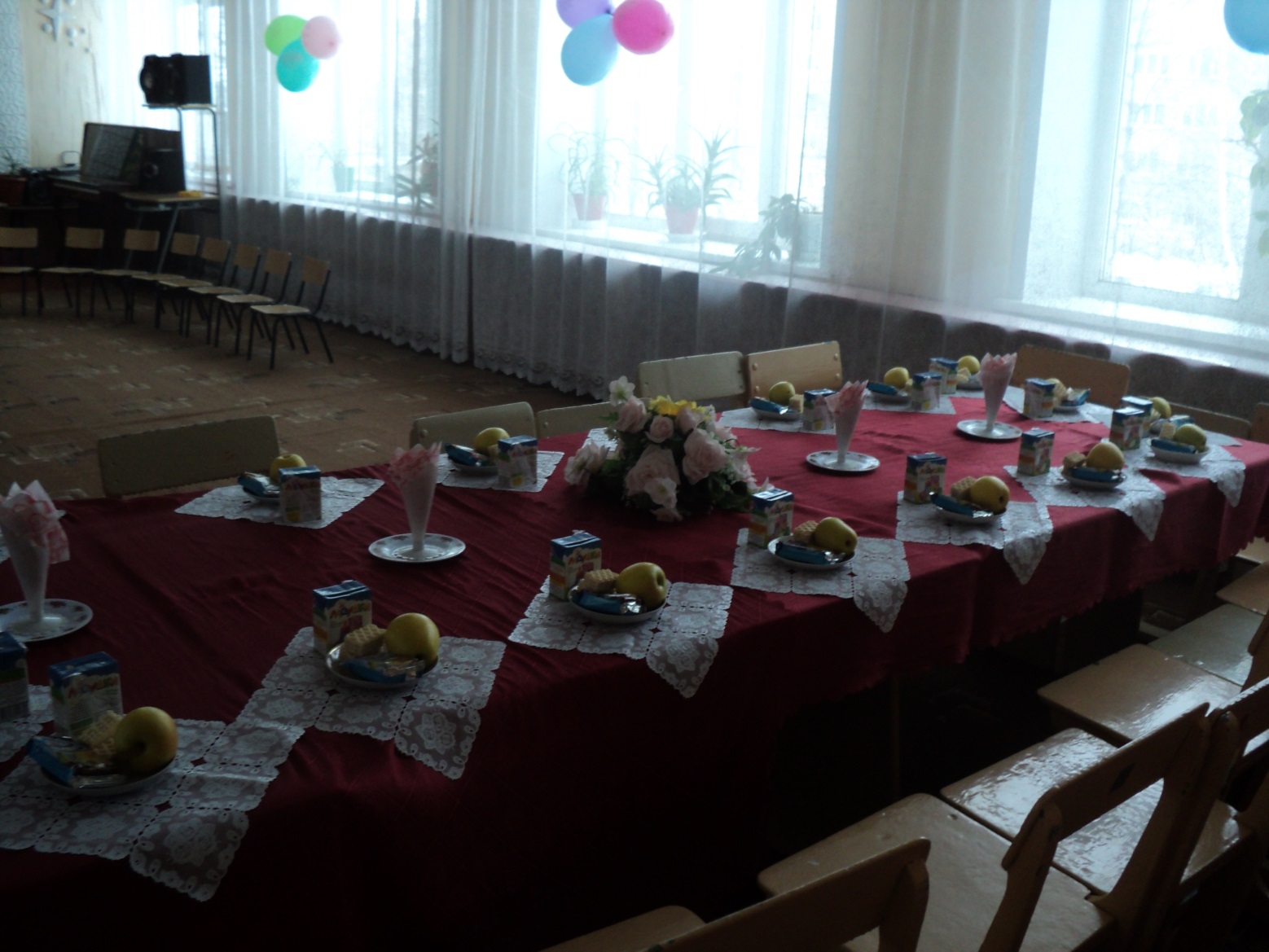 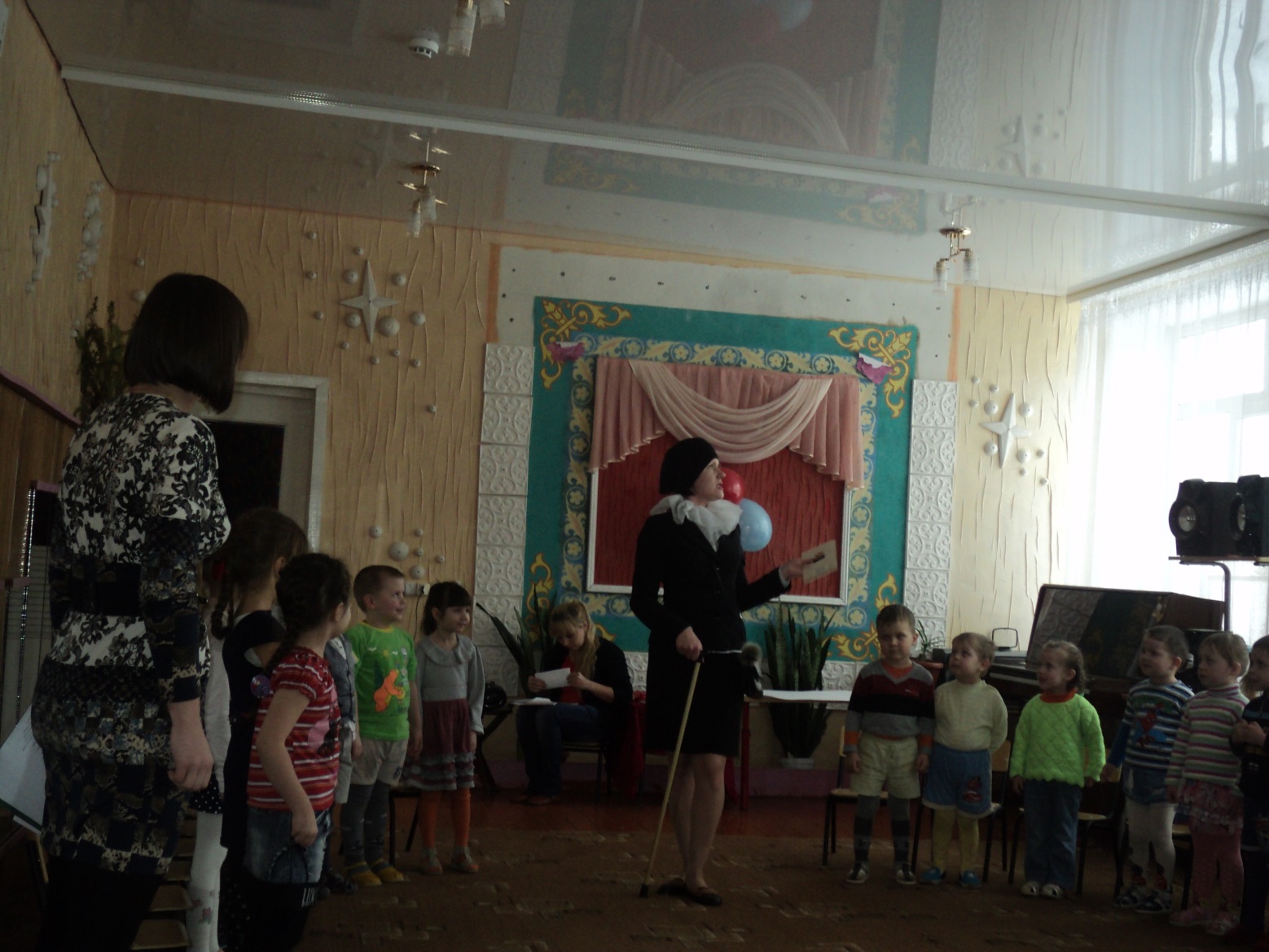 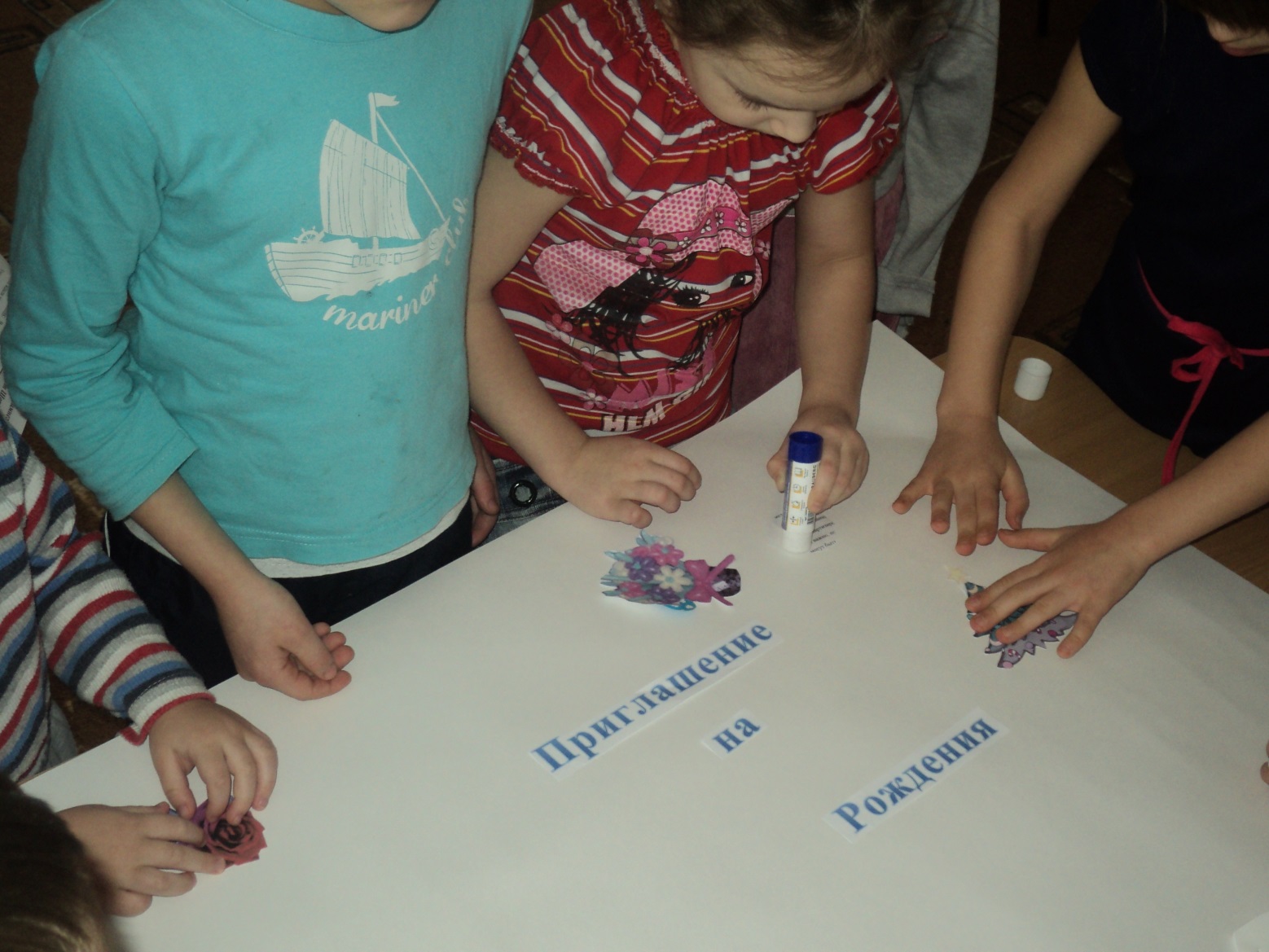 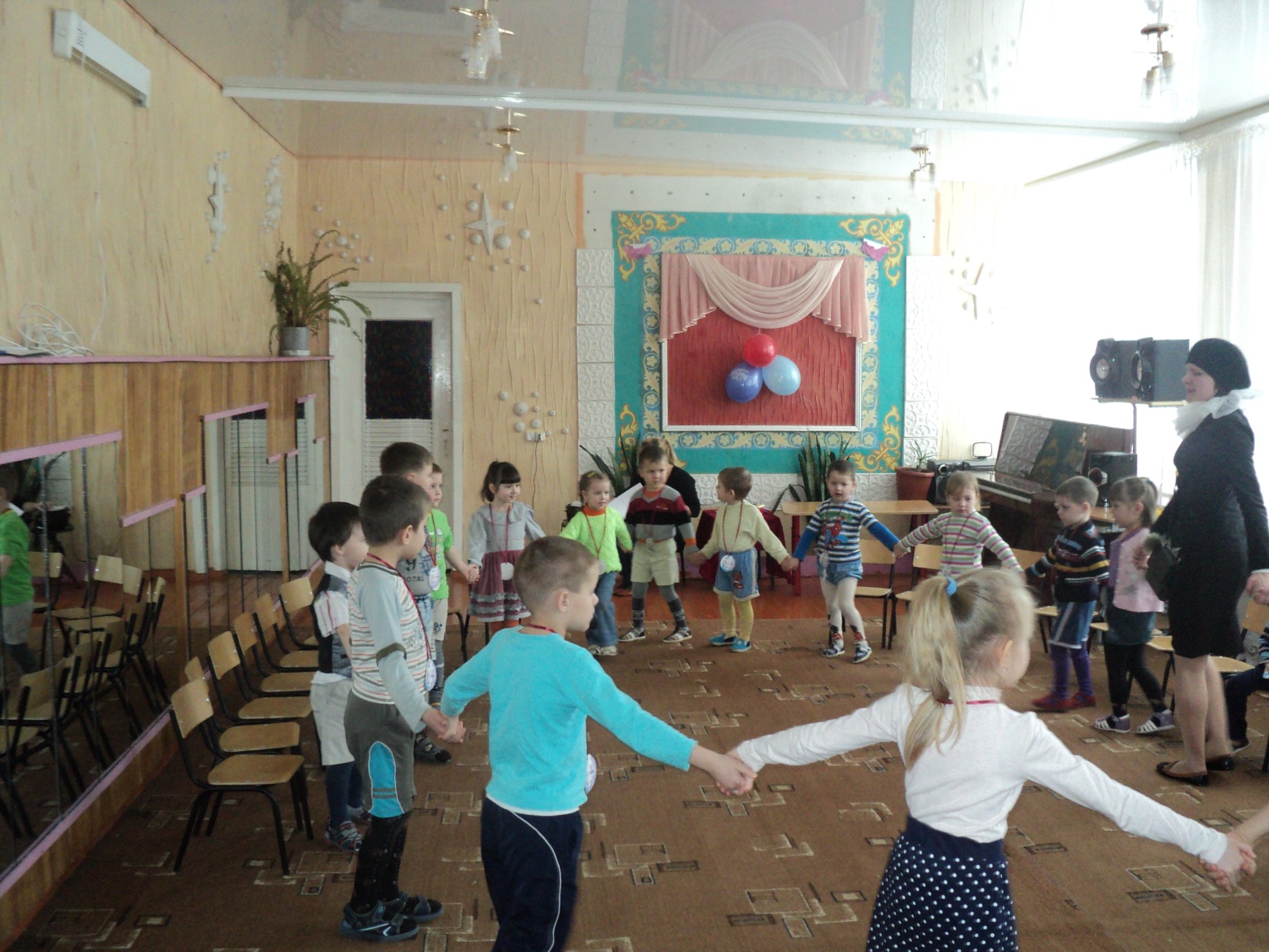 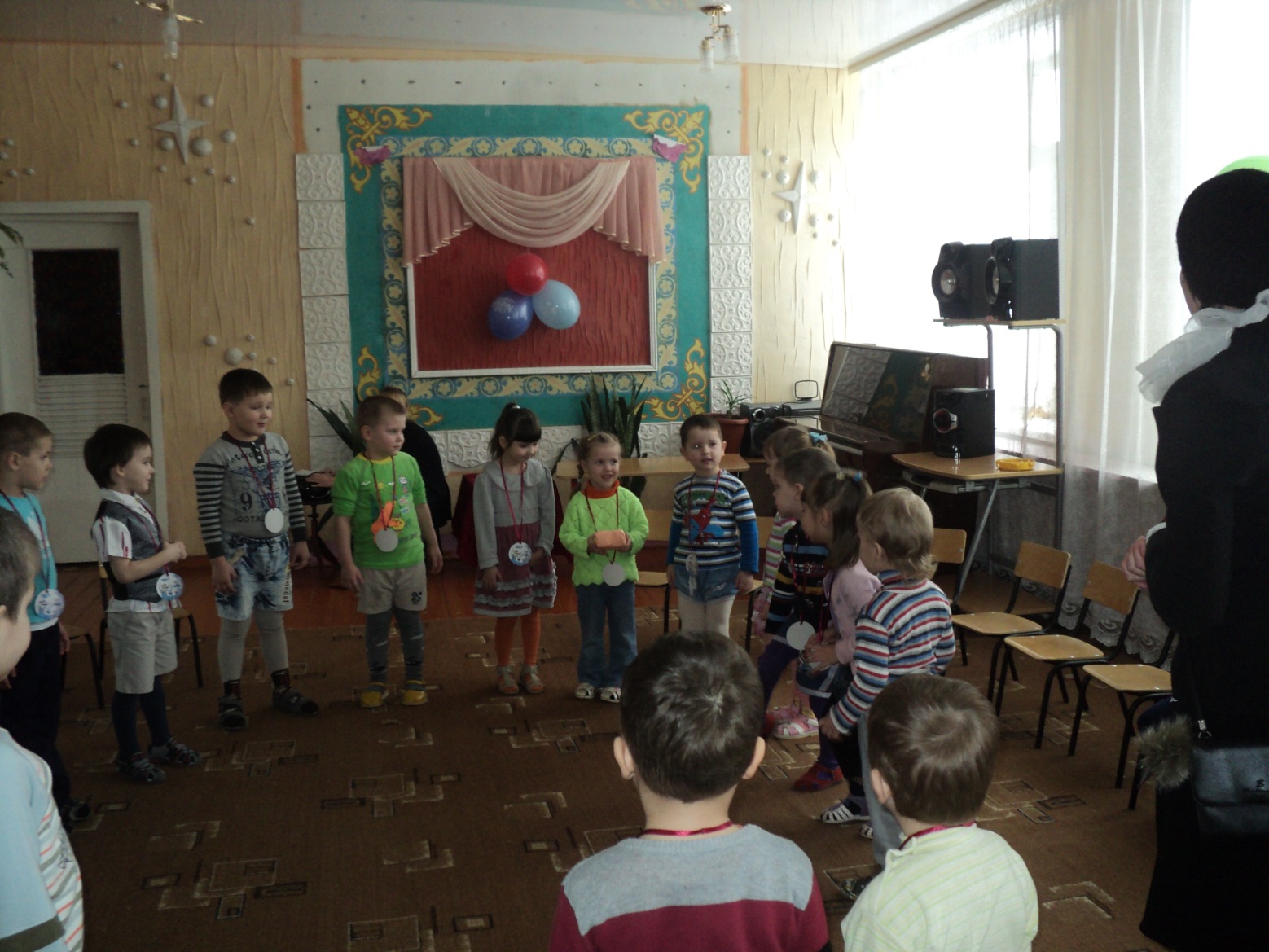 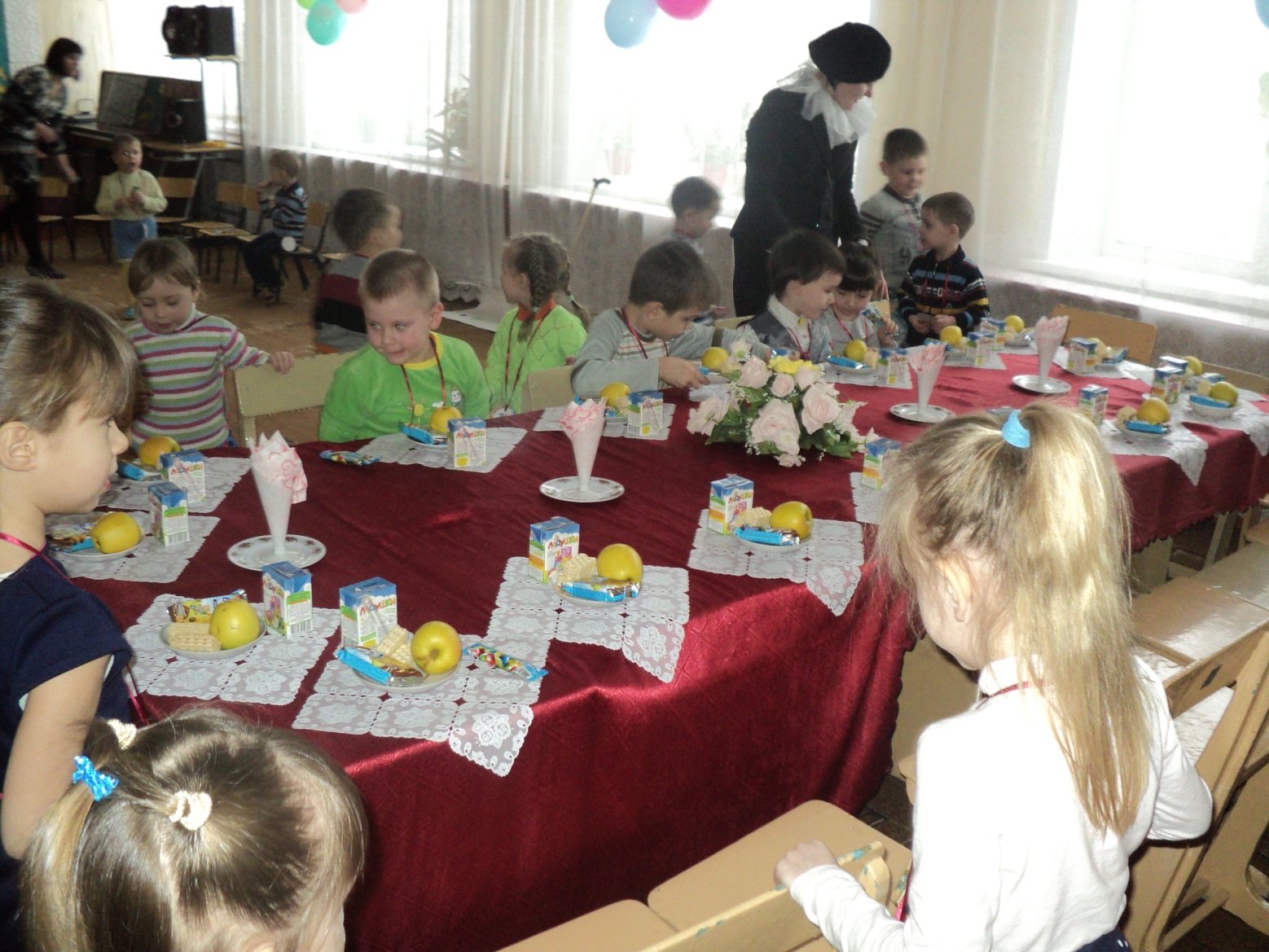 